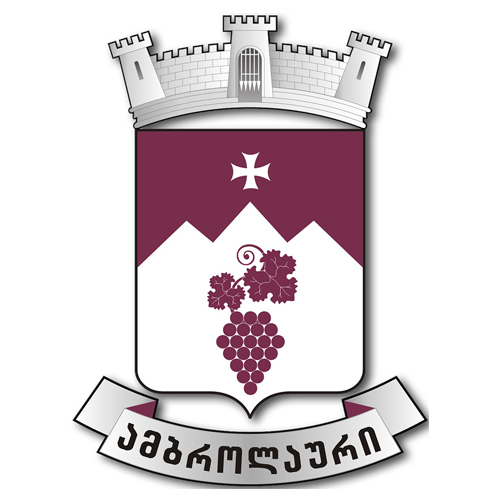 ამბროლაურის მუნიციპალიტეტის 2024 წლის ბიუჯეტის კაპიტალური ბიუჯეტის დანართი	ისევე როგორც გასულ წლებში 2024-2027 წლებშიც ამბროლაურის მუნიციპალიტეტის ბიუჯეტის ერთ-ერთი ძირითადი პრიორიტეტი იქნება ინფრასტრუქტურული (კაპიტალური) პროექტების დაფინანსება. ინფრასტრუქტურული პროექტების დაფინანსების ძირითადი წყაროა საქართველოს სახელმწიფო ბიუჯეტის რეგიონებში განსახორციელებელი ინფრასტრუქტურული პროექტების დაფინანსების ფონდი. ფონდიდან გამოყოფილი ასიგნებები ბოლო წლების ბიუჯეტების მიხედვით მთლიანი ასიგნებების დაახლოებით 36%-ს შეადგენდა. 	ვინაიდან მიმდინარე ეტაპზე (2023 წლის 15 ნოემბერი), 2024 წელს განსახორციელებელ პროექტებთან დაკავშირებოთ საქართველოს მთავრობის მიერ არ არის მიღებული საქართველოს მთავრობის განკარგულება ,,საქართველოს რეგიონებში განსახორციელებელი პროექტების ფონდიდან მუნიციპალიტეტებისთვის თანხების გამოყოფის შესახებ“, შესაბამისი პროექტები არ არის ასახული ამბროლაურის მუნიციპალიტეტის 2024 წლის ბიუჯეტის პროექტში. პროექტები ბიუჯეტში აისახება საქართველოს მთავრობის მიერ შესაბამისი აქტის მიღების შემდგომ.	ქვემოთ მოცემული ინფრასტრუქტურული (კაპიტალური) პროექტები არის პროექტები, რომელთა დაფინანსებაც იგეგმება 2024 წელს. წარმოდგენილი პროექტებიდან ნაწილი არის მრავალწლიანი, რომელთა განხორციელებაც დაწყებულია და გაგრძლედება 2024 წლის განმავლობაში. Nპროექტების დასახელებაპროექტის დაფინანსება  2024 წელსგანმარტება1სოფელ სადმელში სასოფლო გზის რეაბილიტაცია მეორე ეტაპი664,881.00მრავალწლიანი პროექტი. პროექტის მთლიანი ღირებულებაა 3,264,000 ლარი. 2022 წელს განხორციელდა 1,599,119.00 ლარის სამუშაოები. 2023 წელს   იგეგმება 1,000,000.00 ლარის სამუშაოების განხორციელება, ხოლო დარჩენილი სამუშაოები დაგეგმილია 2024 წელს. სოფელ სადმელში მოეწყობა შიდა საუბნო გზა, ცემენტო.ბეტონის 16 სმ სისქის საგზაო საფარით, სარეაბილიტაციო მონაკვეთის საერთო სიგრძე შეადგენს 4,572 კმ-ს, რომელიც მთლიანად გადის ამბროლაურის მუნიციპალიტეტის ტერიტორიაზე.მ/წელს იგეგმება 1,4გრძ.მ გზის რეაბილიტაცია. აღნიშნული გზა მოემსახურება სოფელ სადმელს. პროექტის სიკეთით ისარგებლებს 600 ბენეფიციარი.2ქ. ამბროლაური მდ.კრიხულას სანაპიროზე სოციალურ-ეკონომიკური და კულტურული როლის გაზრდის მიზნით მრავალფუნქციური ცენტრის მშენებლობა989,535.00აღნიშნული პროექტით, გათვალისწინებულია ქ.ამბროლაურში მრავალფუნქციური შენობის მშენებლობა, რომელიც სამომავლოდ შესაძლებელი იქნებ გამოყენებული იქნას ქალაქის სოციალურ-ეკონომიკური და კულტურული გარემოს ამაღლების მიზნით და მიმზიდველი გახდება ქალაქის ვიზიტორებისათვის. შენობა-ნაგებომა უნდა იყოს ტერასული-სართულებიანი, მეტ წილად ღია ტიპის, რომელიც განთავსდება მდ.კრიხულას სანაპიროზე და გადახურვით შეუღლდება მ.კოსტავას ქუჩასთან მოედანზე. მოედანზე შეუღლების შენობის სახურრავზე გათვალისწინებული უნდა იყოს ავტოსადგომები და სოციალურ-საზოგადოებრივი სივრცე, ხოლო ქვედა სართულები, სამომავლოდ შეიძენენ კომერციული, კულტურული და სოციალურ ფუნქციას. გათვალისწინებულია შენობის წინ, მდინარე კრიხულას ნაპირის კეთილმოწყობაც. პროექტის სრული ღირებულებაა1,512,070 ლარი. პროექტის სიკეთით ისარგებლებს 1000 ბენეფიციარი3სოფელ ლიხეთში სასოფლო გზის რეაბილიტაცია პირველი რიგი500,000.00მრავალწლიანი პროექტი.პროექტის მთლიანი ღირებულებაა 920930,15 ლარი. აღნიშნული პროექტით მოეწყობა 16სმ სისქის ა/ბეტონის საფარი, სანიაღვრე არხები (ცხაურებით) და ლითონის მილხიდები. სარეაბილიტაციო გზის სიგრძეა 4,5კმ. პროექტის სიკეთით ისარგებლებს 200 ბენეფიციარი4სოფელ ღვიარაში სასოფლო გზის რეაბილიტაცია პირველი რიგი350,000.00მრავალწლიანი პროექტი.პროექტის მთლიანი ღირებულებაა 757945,31 ლარი.  აღნიშნული პროექტით მოეწყობა 16სმ სისქის ა/ბეტონის საფარი, სანიაღვრე არხები (ცხაურებით) და ლითონის მილხიდები. სარეაბილიტაციო გზის სიგრძეა 400კმ. პროექტის სიკეთის ისარგებლებს 200 ბენეფიციარი4სოფელ ჭრებალოში წესიგორის დასახლებაში გზის რეაბილიტაცია276,954.43სოფელ ჭრებალოშო მოეწყობა 10 სმ სისქის ა/ბეტონის საფარი სანიაღვრე არხები (ცხაურებით) და ლითონის მილხიდები.პროექტის სრული ღირებულებაა 276954,43 ლარი. პროექტის სიკეთის ისარგებლებს 250 ბენეფიციარი5სოფ.ნიკორწმინდაში დოხნაძეების უბანში სასოფლო გზის ასფალტირების სამუშაოები მეორე რიგი185,209.00აღნიშნული პროექტით სოფელ ნიკორწმინდაში მოეწყობა 10სმ სისქის ა/ ბეტონის საფარი, სანიაღვრე არხები (ცხაურებით) და ლითონის მილხიდები და ეზოებში შესასვლელები. პროექტის სიკეთის ისარგებლებს 450 ბენეფიციარი.6 ხოტევის სასოფლო გზის რეაბილიტაცია  მეორე რიგი500,000.00პროექტის სრული ღირებულებაა 1,265,939.65ლარი. 2024 წელს იგეგმება 500 000 ლარის სამუშაოები, ხოლო დარჩენილი სამუშაოები . ღნიშნული პროექტით სოფელ ხოტევში მოეწყობა ცემენტო/ბეტონის საფარი 16 სმ სისქით. მოეწყობა ანაკრები რკინა ბეტონის კიუეტები და ცხაურები. მოეწყობა ეზოებში შესასვლელები.  სარეაბილიტაციო გზის სიგრძეა 950გრძ.მ პროექტის სიკეთის ისარგებლებს 400 ბენეფიციარი.7სოფელ სხვავის სასოფლო გზის რეაბილიტაცია  მეორე ეტაპი888,328.00პროექტის სრული ღირებულებაა 888328 ლარი. აღნიშნული პროექტით სოფელ სხვავაში მოეწყობა 10სმ სისქის ასფალტო ბეტონის საფარი, სანიაღვრე არხები (ცხაურებით) და ლითონის მილხიდები და ეზოებში შესასვლელები. მეორე ეტაპზე მოეწყობა 1,180 გრძ.მ გზის საფარი. პროექტის სიკეთით ისარგებლებს 450 ბენეფიციარი.8სოფელ ზნაკვაში სასოფლო გზის რეაბილიტაცია პირველი რიგი1,300,000.00მრავალწლიანი პროექტი. მთლიანი ღირებულებაა 2,243,842.36 ლარი. აღნიშნული პროექტით სოფელ ზნაკვაში მოეწყობა 16სმ სისქის ც/ბეტონის საფარი, სანიაღვრე არხები (ცხაურებით) და ლითონის მილხიდები.   პროექტის სიკეთით ისარგებლებს 500 ბენეფიციარი.9სოფელ ზედა ღვარდიის სასოფლო გზების რეაბილიტაცია პირველი რიგი1,400,000.00მრავალწლიანი პროექტი. მთლიანი ღირებულებაა 2,877,090.67 ლარი. 2023 წელს დაგეგმილია 1400,000.00 ლარის სამუშაოები, ხოლო 2024 წელს დარჩენილი სამუშაოები. აღნიშნული პროექტით სოფელ ზედა ღვარდიაში მოეწყობა 16სმ სისქის ბეტონის საფარი, სანიაღვრე არხები (ცხაურებით) და ლითონის მილხიდები.   პროექტის სიკეთით ისარგებლებს 500 ბენეფიციარი.10სოფ. წესთან, ბარაკონის ეკლესიის მიმდებარედ მდ. რიონზე საფეხმავლო ხიდის მშენებლობის სამუშაოები.322,234.26აღნიშნული პროექტით მდ.როინზე მოეწყობა საფეხმავლო ხიდი, მოაჯირი, განათება და კეთილმოეწობა მიმდებარე ტერიტორია. პროექტის სრული ღირებულებაა 322234,26 ლარი. პროექტის სიკეთით ისარგებლებს 500 ბენეფიციარი.11ქ. ამბროლაურში - სოლომონ I-ის მიმდებარედ არსებული ტერიტორიის შემოღობვის და მასზე განთავსებული შენობა-ნაგებობების სარეკონსტრუქციო და სარეაბილიტაციო სამუშაოები241,346.28აღნიშნული პროექტით კეთილმოეწყობა ქ. ამბროლაურში - სოლომონ I-ის ქუჩის მიმდებარედ არსებული ტერიტორიის.  მოხდება შემოღობვა და მასზე განთავსებული შენობა-ნაგებობების სარეკონსტრუქციო და სარეაბილიტაციო სამუშაოები.  პროექტის სრული ღირებულებაა 241346,28 ლარი. პროექტის სიკეთით ისარგებლებს 400 ბენეფიციარი.12ქალაქ ამბროლაურში ქვაბდვრის ტერიტორიაზე ამფითეატრის  მშენებლობის და ტერიტორიის კეთილმოწყობის სამუშაოები2,139,557.96აღნიშნული პროექტით მოხდება ქალაქ ამბროლაურში ქვაბდკრის ტერიტორიაზე ამფითეატრის  მშენებლობა და კეთილმოეწყობა მიმდებარე დერიტორია, რაც დადებითად აისახება ადგილობრივი მცხოვრებლების სოციალურ -ეკონომიკურ მდგობარეობაზე და მიმზიდველს გახდის დასახლებას. პროექტის სრული ღირებულებაა 2139557,96 ლარი. პროექტის სიკეთით ისარგებლებს 800 ბენეფიციარი.13"ამბროლაურის მუნიციპალიტეტის სოფელ იწაში შიდა სასოფლო გზების  სარეაბილიტაციო სამუშაოები".470,472.00გარდამავალი პროექტი. საპროექტო-სახარჯთაღრიცხვო დოკუმენტაციით გათვალისწინებულია ამბროლაურის მუნიციპალიტეტის სოფელ იწაში შიდა სასოფლო გზების სარეაბილიტაციო სამუშაოები.  სახელშეკრულებო ღირებულებაა 1,180000.00 ლარი. 2023 წელს ასანაზღაურებელი ღირებულება იყო 446,370.00 მიმწოდებელმა უზრუნველყო დამატებით 53,630.00 ლარის სამუშაოების შესრულება ლარი. სარეაბილიტაციო გზის საერთო სიგრძეა 1985გრძ.მ, რომელზედაც გათვალისწინებულია ასფალტო/ბეტონის სამოსის მოწყობა შესაბამისი კომუნიკაციებით (ბეტონის კედლები, ღარები სანიაღვრე არხები (ცხაურები) ეზოებში შესასვლელები). მეორე ეტაპზე რეაბილიტირდა 850 გრძ.მ გზის საფარი.   აღნიშნული პროექტის სიკეთით ისარგებლებს 500 ბენეფიციარი.14ქალაქ ამბროლაურში აგრარული ბაზრის რეკონსტრუქცია-რეაბილიტაციის სამუშაოები490,122.00პროექტი მოიცავს  ამბროლაურის აგრარული ბაზრის რეკონსტრუქცია-რეაბილიტაცია. მათ შორის, შენობების რეაბილიტაცის, სავაჭრო  დახლების მოწყობას  ბაზრის  ძირითადი შენობის მოწყობას,  სუსტი დენების ქსელის, ხანძარქრობის,  გათბობა-ვენტილაციის და საქვაბე დანადგარების საინჟინრო სისტემებს და ტერიტორიის კეთილმოწყობას.პროექტის სრული ღირებულებაა 490122 ლარი. პროექტის სიკეთით ისარგებლებს 1500 ბენეფიციარი.ჯამი 10,718,639.93 